Strzelecki Bushwalking Club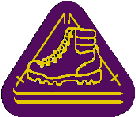 MEMBERSHIP APPLICATION FORMMembership for the period 1st August 2022 – 31st July 2023For Insurance purposes all sections on both pages must be completed and returned.New Applications for Membership:Applications for Membership are considered by the Committee as soon as practicable and applicants advised via email.  A pro-rata membership fee may apply for those joining part way through the year.  Prospective or new members may be asked to complete at least two probationary walks before their membership is considered by the committee.  Applicants are welcome to attend walks prior to confirmation of membership.Office use only:New Membership approval recorded at Committee Meeting on   ___ / ___ / 20___Signature of President:   ……………………………………………….		This is a:		This is a:		This is a:Renewal           ORNew MembershipNew MembershipNew MembershipNew MembershipMEMBER DETAILSMEMBER DETAILSMEMBER DETAILSMEMBER DETAILSMEMBER DETAILSMEMBER DETAILSMEMBER DETAILSMEMBER DETAILSMEMBER DETAILSMEMBER DETAILSName/sName/sName/sName/sName/sDate of BirthDate of BirthFull feeConcession*Adult 1$45$35Adult 2$45$35Under 16$20$20NEWSLETTER: If you supply an email address below you will receive an emailed copy (free).       Please check box if you wish to receive a posted copy (note a $10 fee will apply to cover postage costs).			NEWSLETTER: If you supply an email address below you will receive an emailed copy (free).       Please check box if you wish to receive a posted copy (note a $10 fee will apply to cover postage costs).			NEWSLETTER: If you supply an email address below you will receive an emailed copy (free).       Please check box if you wish to receive a posted copy (note a $10 fee will apply to cover postage costs).			NEWSLETTER: If you supply an email address below you will receive an emailed copy (free).       Please check box if you wish to receive a posted copy (note a $10 fee will apply to cover postage costs).			NEWSLETTER: If you supply an email address below you will receive an emailed copy (free).       Please check box if you wish to receive a posted copy (note a $10 fee will apply to cover postage costs).			NEWSLETTER: If you supply an email address below you will receive an emailed copy (free).       Please check box if you wish to receive a posted copy (note a $10 fee will apply to cover postage costs).			NEWSLETTER: If you supply an email address below you will receive an emailed copy (free).       Please check box if you wish to receive a posted copy (note a $10 fee will apply to cover postage costs).			$10$10MULTIPLE CLUB MEMBERSHIP DISCOUNT If you are a fully paid up member of a Bushwalking Victoria Affiliated Club for the membership year ending in 2023, a discount of $25 will apply.  Please advise your “primary” club and provide evidence of payment.MULTIPLE CLUB MEMBERSHIP DISCOUNT If you are a fully paid up member of a Bushwalking Victoria Affiliated Club for the membership year ending in 2023, a discount of $25 will apply.  Please advise your “primary” club and provide evidence of payment.MULTIPLE CLUB MEMBERSHIP DISCOUNT If you are a fully paid up member of a Bushwalking Victoria Affiliated Club for the membership year ending in 2023, a discount of $25 will apply.  Please advise your “primary” club and provide evidence of payment.MULTIPLE CLUB MEMBERSHIP DISCOUNT If you are a fully paid up member of a Bushwalking Victoria Affiliated Club for the membership year ending in 2023, a discount of $25 will apply.  Please advise your “primary” club and provide evidence of payment.MULTIPLE CLUB MEMBERSHIP DISCOUNT If you are a fully paid up member of a Bushwalking Victoria Affiliated Club for the membership year ending in 2023, a discount of $25 will apply.  Please advise your “primary” club and provide evidence of payment.MULTIPLE CLUB MEMBERSHIP DISCOUNT If you are a fully paid up member of a Bushwalking Victoria Affiliated Club for the membership year ending in 2023, a discount of $25 will apply.  Please advise your “primary” club and provide evidence of payment.MULTIPLE CLUB MEMBERSHIP DISCOUNT If you are a fully paid up member of a Bushwalking Victoria Affiliated Club for the membership year ending in 2023, a discount of $25 will apply.  Please advise your “primary” club and provide evidence of payment.MULTIPLE CLUB MEMBERSHIP DISCOUNT If you are a fully paid up member of a Bushwalking Victoria Affiliated Club for the membership year ending in 2023, a discount of $25 will apply.  Please advise your “primary” club and provide evidence of payment.-$25-$25Details of Primary Club:Details of Primary Club:*Concession applies to Health Care Card holders and full time students over 16*Concession applies to Health Care Card holders and full time students over 16*Concession applies to Health Care Card holders and full time students over 16*Concession applies to Health Care Card holders and full time students over 16*Concession applies to Health Care Card holders and full time students over 16*Concession applies to Health Care Card holders and full time students over 16*Concession applies to Health Care Card holders and full time students over 16*Concession applies to Health Care Card holders and full time students over 16Total amount payable: $     Total amount payable: $     Total amount payable: $     Total amount payable: $     Total amount payable: $     Total amount payable: $     Total amount payable: $     Total amount payable: $     Contact DETAILS:Contact DETAILS:Contact DETAILS:			(Check this box if all details are unchanged from last year)    			(Check this box if all details are unchanged from last year)    			(Check this box if all details are unchanged from last year)    			(Check this box if all details are unchanged from last year)    			(Check this box if all details are unchanged from last year)    			(Check this box if all details are unchanged from last year)    			(Check this box if all details are unchanged from last year)    			(Check this box if all details are unchanged from last year)    			(Check this box if all details are unchanged from last year)    Address:Address:Postcode:      	Postcode:      	Phone/s:     Phone/s:     AH	     AH	     BH	     BH	     BH	     BH	     BH	     Mobile:	       Mobile:	       Mobile:	       Mobile:	       Email:Email:First Aid Qualification (if any):       First Aid Qualification (if any):       First Aid Qualification (if any):       First Aid Qualification (if any):       First Aid Qualification (if any):       First Aid Qualification (if any):       First Aid Qualification (if any):       First Aid Qualification (if any):       First Aid Qualification (if any):       Expiry Date:	     Expiry Date:	     Expiry Date:	     Expiry Date:	     For new members – what is your experience and expectations:  (Please indicate your level of experience in outdoor activities.  What would you like to achieve by joining the club?) For new members – what is your experience and expectations:  (Please indicate your level of experience in outdoor activities.  What would you like to achieve by joining the club?) For new members – what is your experience and expectations:  (Please indicate your level of experience in outdoor activities.  What would you like to achieve by joining the club?) For new members – what is your experience and expectations:  (Please indicate your level of experience in outdoor activities.  What would you like to achieve by joining the club?) For new members – what is your experience and expectations:  (Please indicate your level of experience in outdoor activities.  What would you like to achieve by joining the club?) For new members – what is your experience and expectations:  (Please indicate your level of experience in outdoor activities.  What would you like to achieve by joining the club?) For new members – what is your experience and expectations:  (Please indicate your level of experience in outdoor activities.  What would you like to achieve by joining the club?) For new members – what is your experience and expectations:  (Please indicate your level of experience in outdoor activities.  What would you like to achieve by joining the club?) For new members – what is your experience and expectations:  (Please indicate your level of experience in outdoor activities.  What would you like to achieve by joining the club?) For new members – what is your experience and expectations:  (Please indicate your level of experience in outdoor activities.  What would you like to achieve by joining the club?) For new members – what is your experience and expectations:  (Please indicate your level of experience in outdoor activities.  What would you like to achieve by joining the club?) For new members – what is your experience and expectations:  (Please indicate your level of experience in outdoor activities.  What would you like to achieve by joining the club?) For new members – what is your experience and expectations:  (Please indicate your level of experience in outdoor activities.  What would you like to achieve by joining the club?) How did you hear about SBWC?          How did you hear about SBWC?          How did you hear about SBWC?          How did you hear about SBWC?          How did you hear about SBWC?          How did you hear about SBWC?          How did you hear about SBWC?          How did you hear about SBWC?          How did you hear about SBWC?          How did you hear about SBWC?          How did you hear about SBWC?          How did you hear about SBWC?          How did you hear about SBWC?          I/We have read the Acknowledgement of Risk Statement, Privacy and Inclusion in Club Publicity on the next page:Member 1:  __     ______________   Member 2:  __     _____________   Member 3:  _     ______________ I/We have read the Acknowledgement of Risk Statement, Privacy and Inclusion in Club Publicity on the next page:Member 1:  __     ______________   Member 2:  __     _____________   Member 3:  _     ______________ I/We have read the Acknowledgement of Risk Statement, Privacy and Inclusion in Club Publicity on the next page:Member 1:  __     ______________   Member 2:  __     _____________   Member 3:  _     ______________ I/We have read the Acknowledgement of Risk Statement, Privacy and Inclusion in Club Publicity on the next page:Member 1:  __     ______________   Member 2:  __     _____________   Member 3:  _     ______________ I/We have read the Acknowledgement of Risk Statement, Privacy and Inclusion in Club Publicity on the next page:Member 1:  __     ______________   Member 2:  __     _____________   Member 3:  _     ______________ I/We have read the Acknowledgement of Risk Statement, Privacy and Inclusion in Club Publicity on the next page:Member 1:  __     ______________   Member 2:  __     _____________   Member 3:  _     ______________ I/We have read the Acknowledgement of Risk Statement, Privacy and Inclusion in Club Publicity on the next page:Member 1:  __     ______________   Member 2:  __     _____________   Member 3:  _     ______________ I/We have read the Acknowledgement of Risk Statement, Privacy and Inclusion in Club Publicity on the next page:Member 1:  __     ______________   Member 2:  __     _____________   Member 3:  _     ______________ I/We have read the Acknowledgement of Risk Statement, Privacy and Inclusion in Club Publicity on the next page:Member 1:  __     ______________   Member 2:  __     _____________   Member 3:  _     ______________ I/We have read the Acknowledgement of Risk Statement, Privacy and Inclusion in Club Publicity on the next page:Member 1:  __     ______________   Member 2:  __     _____________   Member 3:  _     ______________ I/We have read the Acknowledgement of Risk Statement, Privacy and Inclusion in Club Publicity on the next page:Member 1:  __     ______________   Member 2:  __     _____________   Member 3:  _     ______________ I/We have read the Acknowledgement of Risk Statement, Privacy and Inclusion in Club Publicity on the next page:Member 1:  __     ______________   Member 2:  __     _____________   Member 3:  _     ______________ I/We have read the Acknowledgement of Risk Statement, Privacy and Inclusion in Club Publicity on the next page:Member 1:  __     ______________   Member 2:  __     _____________   Member 3:  _     ______________ Date:Date:PLEASE ADVISE PAYMENT METHOD:By EFT/Direct Deposit to Bendigo Bank:BSB     		 633-000Account No: 	196 619 290Account Name: 	Strzelecki 		Bushwalking ClubReference:   	[Your name]PLEASE ADVISE PAYMENT METHOD:By EFT/Direct Deposit to Bendigo Bank:BSB     		 633-000Account No: 	196 619 290Account Name: 	Strzelecki 		Bushwalking ClubReference:   	[Your name]PLEASE ADVISE PAYMENT METHOD:By EFT/Direct Deposit to Bendigo Bank:BSB     		 633-000Account No: 	196 619 290Account Name: 	Strzelecki 		Bushwalking ClubReference:   	[Your name]PLEASE ADVISE PAYMENT METHOD:By EFT/Direct Deposit to Bendigo Bank:BSB     		 633-000Account No: 	196 619 290Account Name: 	Strzelecki 		Bushwalking ClubReference:   	[Your name]PLEASE ADVISE PAYMENT METHOD:By EFT/Direct Deposit to Bendigo Bank:BSB     		 633-000Account No: 	196 619 290Account Name: 	Strzelecki 		Bushwalking ClubReference:   	[Your name]By Mail or In Person to Treasurer:  Cash  ChequeBy Mail or In Person to Treasurer:  Cash  ChequeBy Mail or In Person to Treasurer:  Cash  ChequeReturn your completed form (both pages) to:    The Treasurer    Strzelecki Bushwalking Club    PO Box 844    WARRAGUL  VIC  3820Email: treasurer@sbwc.org.auReturn your completed form (both pages) to:    The Treasurer    Strzelecki Bushwalking Club    PO Box 844    WARRAGUL  VIC  3820Email: treasurer@sbwc.org.auReturn your completed form (both pages) to:    The Treasurer    Strzelecki Bushwalking Club    PO Box 844    WARRAGUL  VIC  3820Email: treasurer@sbwc.org.auReturn your completed form (both pages) to:    The Treasurer    Strzelecki Bushwalking Club    PO Box 844    WARRAGUL  VIC  3820Email: treasurer@sbwc.org.auReturn your completed form (both pages) to:    The Treasurer    Strzelecki Bushwalking Club    PO Box 844    WARRAGUL  VIC  3820Email: treasurer@sbwc.org.auCOMMUNICATION OPTIONS/INTEREST GROUPS:Unless you have chosen otherwise, you will receive Club communications via email such as the monthly newsletter, walks program updates, and other information, together with communications from Bushwalking Victoria.From time to time we also provide other information/updates via email.  These may include last minute trip opportunities, other organisations’ newsletters, etc.  If you wish to join specific email interest groups, please tick the boxes below:COMMUNICATION OPTIONS/INTEREST GROUPS:Unless you have chosen otherwise, you will receive Club communications via email such as the monthly newsletter, walks program updates, and other information, together with communications from Bushwalking Victoria.From time to time we also provide other information/updates via email.  These may include last minute trip opportunities, other organisations’ newsletters, etc.  If you wish to join specific email interest groups, please tick the boxes below:COMMUNICATION OPTIONS/INTEREST GROUPS:Unless you have chosen otherwise, you will receive Club communications via email such as the monthly newsletter, walks program updates, and other information, together with communications from Bushwalking Victoria.From time to time we also provide other information/updates via email.  These may include last minute trip opportunities, other organisations’ newsletters, etc.  If you wish to join specific email interest groups, please tick the boxes below:COMMUNICATION OPTIONS/INTEREST GROUPS:Unless you have chosen otherwise, you will receive Club communications via email such as the monthly newsletter, walks program updates, and other information, together with communications from Bushwalking Victoria.From time to time we also provide other information/updates via email.  These may include last minute trip opportunities, other organisations’ newsletters, etc.  If you wish to join specific email interest groups, please tick the boxes below:COMMUNICATION OPTIONS/INTEREST GROUPS:Unless you have chosen otherwise, you will receive Club communications via email such as the monthly newsletter, walks program updates, and other information, together with communications from Bushwalking Victoria.From time to time we also provide other information/updates via email.  These may include last minute trip opportunities, other organisations’ newsletters, etc.  If you wish to join specific email interest groups, please tick the boxes below:COMMUNICATION OPTIONS/INTEREST GROUPS:Unless you have chosen otherwise, you will receive Club communications via email such as the monthly newsletter, walks program updates, and other information, together with communications from Bushwalking Victoria.From time to time we also provide other information/updates via email.  These may include last minute trip opportunities, other organisations’ newsletters, etc.  If you wish to join specific email interest groups, please tick the boxes below:COMMUNICATION OPTIONS/INTEREST GROUPS:Unless you have chosen otherwise, you will receive Club communications via email such as the monthly newsletter, walks program updates, and other information, together with communications from Bushwalking Victoria.From time to time we also provide other information/updates via email.  These may include last minute trip opportunities, other organisations’ newsletters, etc.  If you wish to join specific email interest groups, please tick the boxes below:COMMUNICATION OPTIONS/INTEREST GROUPS:Unless you have chosen otherwise, you will receive Club communications via email such as the monthly newsletter, walks program updates, and other information, together with communications from Bushwalking Victoria.From time to time we also provide other information/updates via email.  These may include last minute trip opportunities, other organisations’ newsletters, etc.  If you wish to join specific email interest groups, please tick the boxes below:COMMUNICATION OPTIONS/INTEREST GROUPS:Unless you have chosen otherwise, you will receive Club communications via email such as the monthly newsletter, walks program updates, and other information, together with communications from Bushwalking Victoria.From time to time we also provide other information/updates via email.  These may include last minute trip opportunities, other organisations’ newsletters, etc.  If you wish to join specific email interest groups, please tick the boxes below:COMMUNICATION OPTIONS/INTEREST GROUPS:Unless you have chosen otherwise, you will receive Club communications via email such as the monthly newsletter, walks program updates, and other information, together with communications from Bushwalking Victoria.From time to time we also provide other information/updates via email.  These may include last minute trip opportunities, other organisations’ newsletters, etc.  If you wish to join specific email interest groups, please tick the boxes below:COMMUNICATION OPTIONS/INTEREST GROUPS:Unless you have chosen otherwise, you will receive Club communications via email such as the monthly newsletter, walks program updates, and other information, together with communications from Bushwalking Victoria.From time to time we also provide other information/updates via email.  These may include last minute trip opportunities, other organisations’ newsletters, etc.  If you wish to join specific email interest groups, please tick the boxes below:COMMUNICATION OPTIONS/INTEREST GROUPS:Unless you have chosen otherwise, you will receive Club communications via email such as the monthly newsletter, walks program updates, and other information, together with communications from Bushwalking Victoria.From time to time we also provide other information/updates via email.  These may include last minute trip opportunities, other organisations’ newsletters, etc.  If you wish to join specific email interest groups, please tick the boxes below:COMMUNICATION OPTIONS/INTEREST GROUPS:Unless you have chosen otherwise, you will receive Club communications via email such as the monthly newsletter, walks program updates, and other information, together with communications from Bushwalking Victoria.From time to time we also provide other information/updates via email.  These may include last minute trip opportunities, other organisations’ newsletters, etc.  If you wish to join specific email interest groups, please tick the boxes below:Snow Bunnies (skiing, snow camping, etc)Snow Bunnies (skiing, snow camping, etc)Snow Bunnies (skiing, snow camping, etc)Snow Bunnies (skiing, snow camping, etc)Snow Bunnies (skiing, snow camping, etc)Environmental (eg VNPA newsletter)Environmental (eg VNPA newsletter)Environmental (eg VNPA newsletter)Environmental (eg VNPA newsletter)Environmental (eg VNPA newsletter)Environmental (eg VNPA newsletter)Bike Riding (incl Rail Trails newsletter)Bike Riding (incl Rail Trails newsletter)Bike Riding (incl Rail Trails newsletter)Bike Riding (incl Rail Trails newsletter)Bike Riding (incl Rail Trails newsletter)Paddle Pops (kayaking, canoeing activities)Paddle Pops (kayaking, canoeing activities)Paddle Pops (kayaking, canoeing activities)Paddle Pops (kayaking, canoeing activities)Paddle Pops (kayaking, canoeing activities)Paddle Pops (kayaking, canoeing activities)ACKNOWLEDGEMENT OF RISK:I acknowledge that when I am participating in any activity of the Strzelecki Bushwalking Club I am doing so as a volunteer in all aspects and as such I accept all responsibility for loss of property or bodily injury to me, however it may occur.I acknowledge that my participation in this activity may expose me to hazards and risks that could lead to injury, illness or death or to loss of or damage to my property.  In particular, when participating in abseiling, caving or above the snowline activities, I am aware that I may be exposed to additional hazards and risks.I will make all reasonable effort to avoid or minimise these risks by:Only participating in activities within my capabilitiesCarrying food, water and equipment appropriate for the activityAdvising the leader if I am taking any medication or have any physical or other limitation that might affect my participation in the activityI understand that the payment of my Membership Fees will be deemed as full acceptance and understanding of the above.INCLUSION IN PHOTOGRAPHS WHICH MAY BE USED FOR CLUB PUBLICITY:(Including but not limited to papers, magazines, website, social media)I acknowledge that it is my responsibility to inform anyone taking photographs on a Club activity if I do not wish to be included and to remember to take reasonable steps to avoid this occurring.PRIVACY STATEMENT:Your privacy is important and the Strzelecki Bushwalking Club is committed to protecting your personal information.  We collect your personal information to properly and efficiently carry out our functions, provide you with services and facilitate your membership with us. Please note that your contact information may be shared with Activity Leaders for use in organizing club activities. Our Privacy Policy is available on the club website.Please Note:  Even if fees for the current year have been paid and regardless of method of payment, you are not a valid financial member until both payment and this form, fully completed, have been received.